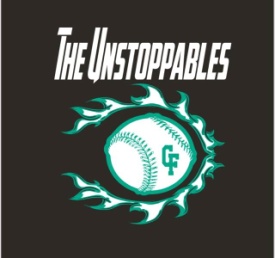 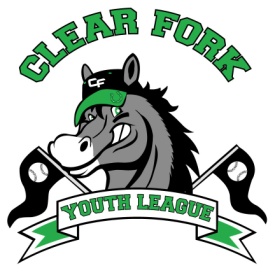 BOARD MEETING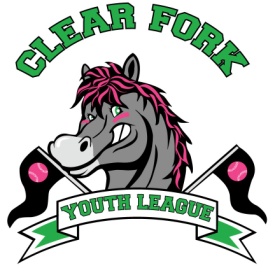 FEBRUARY 13, 2019Attendance:	Jay Vail	Mike Hoeflich	Josh Smith	Allen Leech	Ashley Ludwig	David Myers	Lindsay Roberts	Craig Smith	Clint Knight ClintGave details on 5KWe would need insurance, a running route, possible sponsors and would have to start advertising in MarchThe board will need to decide if the 5K is something we would like to continue looking intoJoshMiddle school softball updateWill run the same as last year and restructure the program for the following seasonJayDiscussion on current field maintenance and possible ways to save money and improve for the upcoming seasonWill have a field day April 14 @ 1:00AllenDick’s Sporting Goods donated approximately $1500 worth of equipment to baseball, softball and soccer programs along with 20% coupons, the more coupons that are used the larger their donation to us next year. Our shopping day is March 30thBank Account looks goodAsked the board to consider putting any funds made from Bingo into the Core bank accountDavidTaking inventory and will make a final list for an equipment orderAshleyRonda Gearhart is asking to make order forms for baseball/softball shirts for our coaches to hand out. Adult shirts will see for $25, youth for $20, she will donate $5 for each sale back to the youth leagueBoard voted yesNext Board Meeting March 13, 2019  7:00 @ Brumby’s